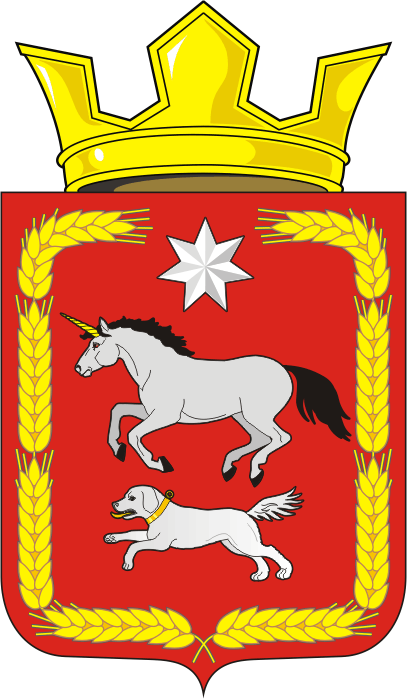 АДМИНИСТРАЦИЯ КАИРОВСКОГО СЕЛЬСОВЕТАСАРАКТАШСКОГО РАЙОНА ОРЕНБУРГСКОЙ ОБЛАСТИП О С Т А Н О В Л Е Н И Е____________________________________________________________09.11.2022                                       с. Каировка                                            № 51-пО мерах по обеспечению пожарной безопасности в осенне-зимний период 2022/2023 годаВ целях обеспечения пожарной безопасности на территории Каировского сельсовета в осенне-зимний период 2022/2023 годов1. Утвердить дополнительные меры по обеспечению пожарной безопасности на территории Каировского сельсовета в осенне-зимний период 2022/2023 годов.2 .Администрации сельсовета:- в целях проведения профилактической работы с населением образовать профилактическую  группу  из числа представителей органов местного самоуправления, добровольных пожарных, внештатных инспекторов пожарной охраны, депутатов МО Каировский сельсовет, старост сел и деревень, представителей жилищно-эксплуатационных организаций, работников социальной защиты населения, участковых уполномоченных органов внутренних дел, работников сервисных служб (газовых и энергетических);- созданным оперативным профилактическим группам провести работу по противопожарной пропаганде и обучению населения правилам пожарной безопасности, правилам безопасности при пользовании газовым оборудованием, электрооборудованием, печами, уделив особое внимание профилактике пожаров в местах проживания лиц групп социального риска (без определенного рода занятий и места жительства, склонных к правонарушениям в области пожарной безопасности), одиноко проживающих престарелых граждан;- в рамках проведения областной межведомственной акции «Сохрани жизнь себе и своему ребенку» взять на особый контроль проведение профилактической работы в неблагополучных и (или) малообеспеченных семьях, имеющих детей;- организовать работу по рассмотрению неотложных вопросов по реализации первичных мер пожарной безопасности, обратив особое внимание на необходимость очистки дымоходов, проверку исправности электропроводки, газовых плит и колонок, недопустимость использования для отопления помещения электрических обогревателей кустарного изготовления и с открытым нагревательным элементом, а также правила поведения в случае возникновения пожара. Разъяснительную работу среди населения проводить с вручением памяток;- подготовить силы и средства для организации своевременной расчистки от снега дорог, улиц, проездов к жилым домам и социальным объектам, обеспечения беспрепятственного проезда техники аварийных служб к жилым домам, социально значимым и производственным объектам, источникам противопожарного водоснабжения. Подготовить пожарные гидранты и водоемы, водонапорные башни для забора воды в условиях низких температур окружающей среды;- обеспечить наружное освещение территорий населенных пунктов в темное время суток для быстрого нахождения пожарных гидрантов и мест размещения пожарного инвентаря. Установить или обновить имеющиеся указатели местонахождения пожарных гидрантов;- принять меры по пресечению реализации пиротехнической продукции в местах, не соответствующих требованиям пожарной безопасности, и продажи не сертифицированных пиротехнических изделий, а также продажи пиротехнических изделий несовершеннолетним;  - запретить использование пиротехнических изделий в период проведения массовых мероприятий в закрытых помещениях;- запретить складирование материалов и оборудования, размещение скирд (стогов) кормов и других горючих материалов, а также стоянку (парковку) транспорта в пожарных проездах, противопожарных разрывах между зданиями и сооружениями, на подъездах к зданиям и источникам противопожарного водоснабжения, в том числе под воздушными линиями электропередач;- при складировании и хранении грубых кормов на личных подворьях и на территории коллективных хозяйств обеспечить выполнение мер пожарной безопасности;- при необходимости организовать привлечение населения к тушению пожаров;- организовать оповещение населения при надвигающейся опасности с использованием средств массовой информации, звуковой и световой сигнализации, подвижных средств оповещения, подворного обхода.3. Контроль за исполнением данного постановления оставляю за собой.4. Постановление вступает в силу после его подписания и подлежит размещению на сайте муниципального образования Каировский сельсовет. Глава сельсовета                                                          А.Н.Логвиненко Разослано: прокурору района, ОНД по Саракташскому и Беляевскому районам, отделу по делам ГО и ЧС района, администрации района, в дело. 